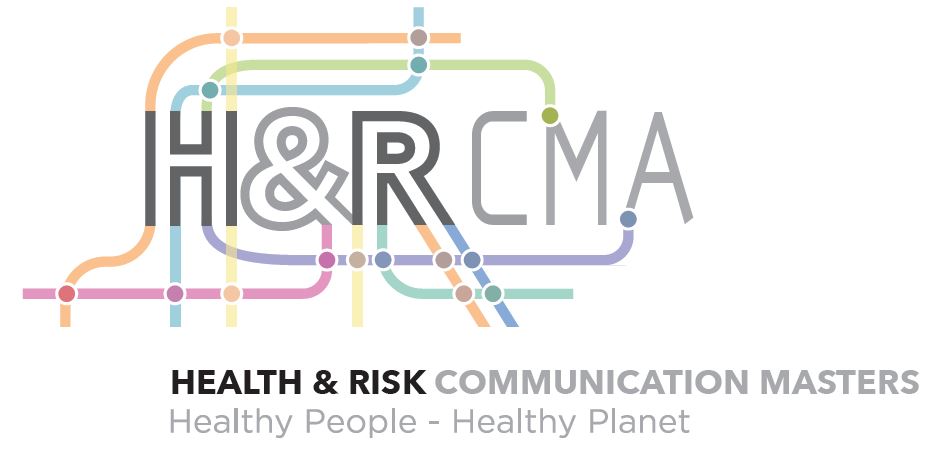 Career Paths of Alumni of the Master’s in Health & Risk CommunicationSince the establishment of the Master’s in Health & Risk Communication in 1998 Michigan State’s program has had a strong showing of alumni serving in the field. Our HRCMA 2017-18 annual report states 82.5% placement rate for our graduates.Alumni have found employment in a variety of organizations across the country and world, including jobs in prestigious organizations, such as the U.S. Center for Disease Control (CDC). Common job titles include manager, coordinator, communication associate/specialist, and program/project director. The most common job responsibilities include research activities, the development of health communication materials, project/program management, communication management, and social media/website management.  Many of our alumni have gone on to pursue their doctorate.  The universities include, Michigan State University, Ohio State, University of Georgia, Rutgers University, University of Texas-Austin, and the University of Kentucky. These same alumni now hold faculty tenure track positions at the University of Alabama, Texas Christian College, Arizona State University, University of West Virginia, Berry College, and Purdue University.Examples of career positions include:Marketing Team, Health Solutions Division, Fluke Corporation, Everett, WACommunications Specialist at Evive, Chicago, ILResearcher, Center for Healthy Communities at Michigan Public Health Institute, Okemos, MIPublic Health Consultant, Ohio State Department of Health, Columbus, OHCommunity Coordinator for Blood Drives, American Red Cross, Minneapolis, MNMedical Cases Manager at CARES, Kalamazoo, MICommunication Coordinator, Scripps Research Translational Institute, San Diego, CAResearch Analyst, Altarum, Ann Arbor, MISenior Project Coordinator, Klein Buendel Inc, Lakewood, CODirector, Populations Health at Sparrow Health Systems, Lansing, MIState-wide Workforce Development Coordinator, Michigan Public Health Institute, Lansing, MIAssociate, Center for Disease Control & Prevention, Wilmington, NCPublic Health Consultant, Michigan Dept. of Health & Human Services, Lansing, MIResearch Analyst, Colorado Health Institute, Denver, COEpidemiologist/Coordinator, Michigan Dept. of Health & Shuman Services, Lansing, MIResearch Specialist, Community Mental Health, Lansing, MIDiabetes Partners in Action Coalition/Michigan Dept. of Health & Human Services, Lansing, MICoalition Coordinator at CDC Foundation, Atlanta, GACommunity Health Promotion Specialist, Barry-Eaton District Health, Charlotte, MIDirector of Communication at MSU Center for Regional Food Systems, East Lansing, MIManager, Patient Safety & Quality at Michigan Health & Hospital Association, Lansing, MIMarketing Strategy and Analysist, Sapient Consulting Public Sector , Washington DCSenior Program Coordinator, National Kidney Foundation of Michigan, Detroit, MIGovernment Affairs Manager, Nurse-Family Partnership, Lansing, MISenior Health Care Analyst at Blue Cross Blue Shield of Michigan, Grand Rapids, MIMarketing Communication Manager at University of Michigan Health Systems, Ann Arbor, MIHealth Communications Fellow, National Cancer Institute, Washington, DC Global Health and International Development Digital Communications Specialist, Washington, DCHealth Science Policy Analyst, National Institutes of Health, Office of Science Policy, Bethesda, MDHealth Analyst, Emergent Technologies, Atlanta, GAResearcher, Health Policy Research Division, Korea Institute for Health & Social Affairs, Seoul KoreaCommunications Specialist, Bioversity International, Rome, ItalyHealth Education Coordinator for Peace Corp in PeruAssistant Administrator to the Environmental Public Health Director, Michigan Dept of Health & Services, Lansing, MIResearch Asst, Behavioral & Field Research Core, Karmanos Cancer Institute, Detroit, MIAssistant Project Officer Nutrition, UNICEF INDONESIACommunications Team Leader (Remote) Health Alliance Plan, Denver, CO Public Relations Specialist at Health Alliance Plan (HAP), non-profit health plan and a subsidiary of the Henry Ford Health System, Detroit, MI.Communications Coordinator, Office of the Surgeon General, Michigan Dept of Community Health.  